РОССИЙСКАЯ  ФЕДЕРАЦИЯ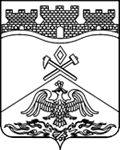 РОСТОВСКАЯ ОБЛАСТЬмуниципальное бюджетное общеобразовательное учреждениег.Шахты Ростовской области«Средняя общеобразовательная школа №50»346536, Ростовская область, г. Шахты, ул. Паустовского, 2-а,  тел: (8636) 288-666,   е-mail: sckool50@mail.ruРАБОЧАЯ ПРОГРАММАПО ВНЕУРОЧНОЙ ДЕЯТЕЛЬНОСТИНаименование программы  «Занимательная математика».Направление :  интеллектуальное.Уровень основного общего образования  8  классКоличество часов за год: 34 Учитель Улитина Любовь Александровна                                                             2018-2019 учебный год1.Планируемые результаты освоения учебного предмета:  ". Занимательная математика».Личностные результаты: развитие любознательности, сообразительности при выполнении разнообразных заданий проблемного и эвристического характера;развитие внимательности, настойчивости, целеустремленности, умения преодолевать трудности-качеств весьма важных в практической деятельности любого человека;воспитание чувства справедливости, ответственности;развитие самостоятельности суждений, независимости и нестандартности мышления.Метапредметные результаты:сравнивать различные приемы действий, выбирать удобные способы ее для выполнения конкретного задания;анализировать текст познавательной задачи; ориентироваться в тексте, выделять условие и вопрос, данное и искомое;искать и выбирать необходимую информацию, содержащуюся в тексте задачи, на рисунке или таблице, для ответа на заданные вопросы;моделировать ситуацию, описанную в тексте задачи, использовать знако-символические средства для моделирования ситуации;конструировать последовательность «шагов» (алгоритм) решения задачи;моделировать в процессе совместного обсуждения алгоритм  решения задачи, использовать его в ходе самостоятельной работы;применять изученные способы учебной  работы и разнообразные приемы для работы с головоломками;анализировать правила игры, действовать в соответствии с заданными правилами;включаться в групповую работу: участвовать в обсуждении проблемных вопросов, высказывать собственное мнение и аргументировать его;выполнять пробное учебное действие, фиксировать индивидуальное затруднение в пробном действии;аргументировать свою позицию в коммуникации, учитывать разные мнения, использовать критерии для обоснования собственного суждения;сопоставлять полученный (итоговый, промежуточный) результат с заданным условием;контролировать свою деятельность: обнаруживать и исправлять ошибки;анализировать предложенные варианты решения задачи, выбирать из них верные;выбирать наиболее эффективный способ решения;оценивать предъявленное готовое решение (верное, неверное);выделять фигуру заданной формы на сложном чертеже;анализировать расположение деталей в исходной конструкции;составлять фигуры из частей;определять место заданной детали в конструкции;выявлять закономерности;объяснять (обосновывать) выполняемые и выполненные действия;объяснять (доказывать) выбор способа действия при заданном условии.Предметные результаты:Предметными результатами освоения программы курса являются следующие знания и умения:овладение базовым понятийным аппаратом по основным разделам содержания; умение работать с математическим текстом; выражать свои мысли в устной и письменной речи, применяя математическую терминологию и символику; выполнять арифметические действия с натуральными числами, обыкновенными и десятичными дробями; решать текстовые задачи арифметическим способом; составлять графические и аналитические модели реальных ситуаций.2.Содержание учебного предмета :  " Занимательная математика» . 3. Тематическое планирование учебного предмета" Занимательная математика ".УтверждаюДиректор МБОУ СОШ №50 г.Шахты______________	Л.Н.ДубровскаяПриказ №                        2018г. ТемаСодержаниеУУДФормы организации учебной деятельности  1.Вводное занятие. Математика - царица всех наук..Практическая значимость вводимых математических формул, понятий.Связь математики с другими дисциплинами, рассматривающих одни и те же понятияУмеют обобщать и систематизировать знания.Групповая2.Проценты на все случаи жизни.Понятие процента. История возникновения.Применение процентов при решении задач  о распродажах, тарифах, штрафах и голосовании. Решение задач, предлагаемых в КИМах на ОГЭ.Умеют обобщать и систематизировать знания.Групповая3.Задачи на составление уравнений.Схематизация и моделирование при решении текстовых задач. Задачи на совместную работу, движение. Задачи на движение по реке. Задачи на смеси. Задачи на доли. Задачи с прикладным содержанием.Могут решать задачи на составление линейных, квадратных и дробно- рациональных уравнений.Групповая4. Разные задачи.Решение задач с диаграммами, графиками. Решение задач по таблицеУмеют обобщать и систематизировать знания.Групповая5.Презентация задач «Математика вокруг нас». Проектная деятельность.Умеют обобщать и систематизировать знания.Групповая6.Домашняя математика.Роль математики в быту. Геометрия и окружающие человека домашние предметы. Применение математических формул и преобразований в домашней практике для вычисления необходимых отношений и величин, связанных с домашним строительством, кулинарией, рукоделием, домашней экономикой. Обобщают знания  о геометрических фигурах.Групповая7.Наглядная геометрия. Геометрия на клетчатой бумаге.Площади многоугольников, площади круга, сектора на клетчатой бумаге.Научиться применять приобретенные знания,  умения и навыки на практике.Групповая8.Математикаи профессия.Раскрывается применение математических знаний в различной профессиональной деятельности человека.Научиться применять приобретенные знания,  умения и навыки на практике.Групповая9.Математическое изобразительное искусство.Выдающиеся люди в истории математического изобразительного искусства. Лента Мёбиуса.Умеют обобщать и систематизировать знанияГрупповая10.Математика и литература.Математики -поэты.Математика в литературных произведениях.Научиться применять приобретенные знания,  умения и навыки на практике.Групповая№ блокаНаименование блокаВсего часов 1Вводное занятие. Математика - царица всех наук.1 2Проценты на все случаи жизни.6 3.Задачи на составление уравнений.5 4 Разные задачи.55Презентация задач.26Домашняя математика.37 Наглядная геометрия. Геометрия на клетчатой бумаге.48 Математика и профессия.19Математическое изобразительное искусство.210Математика и литература.3Всего35